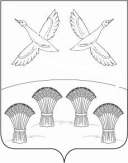 РЕШЕНИЕСОВЕТА СВОБОДНОГО СЕЛЬСКОГО ПОСЕЛЕНИЯПРИМОРСКО-АХТАРСКОГО РАЙОНАот 25 мая 2017г                                                                              №174хутор СвободныйОб утверждении Порядка определения размера платы за увеличение  площади земельных участков, находящихся в частной собственности, в результате перераспределения таких земельных участков и (или) земельных участков, находящихся в муниципальной собственности Свободного сельского поселения Приморско-Ахтарского района          Руководствуясь подпунктом 3 пункта 5 статьи 39.28 Земельного кодекса Российской Федерации, Федеральным законом от 06.10.2003 года № 131-ФЗ «Об общих принципах организации местного самоуправления в Российской Федерации», Уставом Свободного сельского поселения Приморско-Ахтарского района, Совет Свободного сельского поселения Приморско-Ахтарского района РЕШИЛ:           1.Утвердить прилагаемый Порядок определения размера платы за увеличение площади земельных участков, находящихся, в частной собственности, в результате перераспределения таких земельных участков и (или) земельных участков, находящихся в муниципальной собственности Свободного сельского поселения Приморско-Ахтарского района.          2.Настоящее решение разместить на официальном сайте администрации Свободного сельского поселения Приморско-Ахтарского района в информационно-телекоммуникационной сети «Интернет».          3.Контроль за выполнением настоящего решения возложить на постоянную депутатскую комиссию   по бюджету, тарифам и муниципальной собственности, агропромышленного комплекса, промышленности, ЖКХ.         4.Настоящее решение вступает в силу со дня его обнародования.Глава Свободного сельского поселенияПриморско-Ахтарского района                                           В.Н.СиротаПРИЛОЖЕНИЕУТВЕРЖДЕНрешением Совета Свободного сельского поселенияПриморско-Ахтарского районаот 25 мая № 174Порядок определения размера платы за увеличение площади земельных участков, находящихся в частной собственности, в результате перераспределения таких земельных участков и (или) земельных участков, находящихся в муниципальной собственности Свободного сельского поселения Приморско-Ахтарского района       1. Настоящий Порядок устанавливает правила определения размера платы за увеличение площади земельных участков, находящихся в частной собственности, в результате перераспределения таких земельных участков и (или) земельных участков, находящихся в муниципальной собственности Свободного сельского поселения Приморско-Ахтарского района.         2. Размер платы определяется как 15 процентов кадастровой стоимости земельного участка, находящегося в муниципальной собственности Свободного сельского поселения Приморско-Ахтарского района, рассчитанной пропорционально площади части такого земельного участка, подлежащей передаче в частную собственность в результате его перераспределения с земельными участками, находящимися в частной собственности, за исключением случая, предусмотренного пунктом 3 настоящего Порядка.       3. Размер платы в случае перераспределения земельных участков в целях последующего изъятия подлежащих образованию земельных участков для муниципальных нужд определяется на основании установленной в соответствии с законодательством об оценочной деятельности рыночной стоимости части земельного участка, находящегося в муниципальной собственности, подлежащей передаче в частную собственность в результате перераспределения земельных участков.       4. Кадастровая стоимость земельного участка определяется на основании сведений о кадастровой стоимости земельного участка, выдаваемых уполномоченным федеральным органом исполнительной власти в области государственной регистрации прав на недвижимое имущество и сделок с ним, кадастрового учета и ведения государственного кадастра недвижимости.Глава Свободного сельского поселенияПриморско-Ахтарского района                                                       В.Н.СиротаАКТОбнародования решения Совета   Свободного сельского поселения Приморско-Ахтарского района от 25 мая  2017 года № 174 «Об утверждении Порядка определения размера платы за увеличение  площади земельных участков, находящихся в частной собственности, в результате перераспределения таких земельных участков и (или) земельных участков, находящихся в муниципальной собственности Свободного сельского поселения Приморско-Ахтарского района»от 25 мая 2017 года                                                                                                        х. Свободный             Настоящим актом подтверждается обнародование Решения Совета Свободного     сельского    поселения      Приморско - Ахтарского    района    от  25 мая  2017 года № 174 «Об утверждении Порядка определения размера платы за увеличение  площади земельных участков, находящихся в частной собственности, в результате перераспределения таких земельных участков и (или) земельных участков, находящихся в муниципальной собственности Свободного сельского поселения Приморско-Ахтарского района»:Глава Свободного сельского поселения Приморско-Ахтарского района                                                   В.Н.Сирота№п/пМеста обнародования муниципальных правовых актов на территории Ахтарского сельского поселения Приморско-Ахтарского района Ф.И.О. ответственного лица, принявшего муниципальный правовой актДатаПодпись1Администрация  Свободного  сельского  поселения  Приморско-Ахтарского  района (х.Свободный, ул.Ленина 18)Г.П.Громс   25.05.2017 по 25.06.20172 Муниципальное  казенное  учреждение  сельский  дом культуры   хутора Свободного (х.Свободный, ул.Ленина 22)В.В.Сухановас   25.05.2017 по 25.06.20173Муниципальное  казенное учреждение   «Свободная поселенческая библиотека(х.Свободный, ул.Ленина 22)И.В.Ищенкос   25.05.2017 по 25.06.20174Муниципальное  казенное  учреждение  сельский  дом   культуры хутора Свободного (сельский  клуб хутора  Курчанскийадрес.: х.Курчанский, ул.Красная 37);В.В.Сухановас   25.05.2017 по 25.06.20175Муниципальное  казенное  учреждение  сельский  дом  культуры хутора Свободного (сельский клуб хутора Хорошилов; адрес : х.Хорошилов ул.Длинная б/н).В.В.Сухановас   25.05.2017 по 25.06.2017